государственное бюджетное образовательное учреждениесреднего профессионального образования Ростовской области«Зерноградский  педагогический колледж»Технологическая карта внеклассного занятия по теме «Берегите Землю»Форма занятия: фронтальнаяСтудентка 3 А группы:Харкина Светлана Юрьевнаспециальность 050146Зерноград 2015г.Класс3 «А»Цель занятиявоспитывать бережное отношение к природе и потребность в охране окружающей среды; способствовать закреплению и расширению знаний учащихся о лесе и лесных животных.Задачи занятияЗадачи, направленные на достижение личностных результатов:формирование целостного, социально ориентированного взгляда на мир в его органичном единстве и разнообразии природы;формирование эстетических потребностей, ценностей и чувств;овладение начальными навыками адаптации в динамично изменяющемся и развивающемся мире; Задачи, направленные на достижение метапредметных результатов:готовность слушать собеседника и вести диалог; готовность признавать возможность существования различных точек зрения и права каждого иметь свою; излагать свое мнение и аргументировать свою точку зрения и оценку событий; овладение начальными сведениями о сущности и особенностях объектов, процессов и явлений действительности (природных, социальных, культурных, технических и др.) в соответствии с содержанием конкретного учебного предмета; освоение начальных форм познавательной и личностной рефлексии;Предполагаемый результатВ результате учащиеся осознают насколько важно беречь природу, животный мир. Так же они поймут какая большая у нас родина и сколько тайн и загадок она в себе хранит.Форма проведения занятияФронтальнаяМетоды воспитанияБеседаОборудование (средства воспитания)Презентация, шапочки для сценки, памятки по созданию кормушки, 2 осенних плаката на доску, картинки  ягод и грибов, развешанные по классу, баночки с запахами.Этапы воспитательного занятияДеятельность классного руководителяДеятельность воспитанниковМетоды воспитания1. Организационный моментПриветствие. Здравствуйте. (Сегодняшнее занятие проведу у вас я, Меня зовут Светлана Юрьевна).Мы речь свою вам поведем о том,Что вся Земля – наш общий дом,
Наш добрый дом, просторный дом,
Мы все с рожденья в нем живем. Все мы с вами живем на прекраснейшей планете Земля. 
Наша планета – Земля – неповторима. Уникальность Земли заключается, прежде всего, в том, что на ней живем мы. Как вы думаете, о чум мы с вами сегодня будем говорить?Дети здороваются с учителем, садятся на стулья и внимательно слушают.Как сохранить нашу Землю, нашу природу.Метод формирования сознания (Рассказ, показ)2. Вводная частьРебята, я родом не из города Зернограда, и даже не из Ростовской области. Я приехала к вам из Брянских лесов. Брянские леса называют легкими Европы. Нигде в нашей стране, нет такого богатства и таких редких сочетаний растительности, как в Брянских лесах. Это удивительное, потрясающее, незабываемое место. Доказательством являются вот эти книги. Они для меня очень дороги, потому что их написал мой дедушка. В конце нашего занятия, вы сможете посмотреть их поближе. Я очень хочу, что бы вы тоже побывали там, но так как пока это не возможно, мы с вами побываем в воображаемом Брянском лесу. Кто из вас когда-нибудь был в лесу? Какое это было время года?  Как мы должны вести себя в лесу?Внимательно слушают, смотрят видео ролик.Отвечают на вопросы.Не разводить костров; не ломать веток; не оставлять после себя мусор, не ломать ядовитые грибы, не разорять муравейники и гнёзда, не обижать животных и насекомых.Метод формирования сознания (рассказ)Словесный метод (беседа)3. Основная частьКогда я училась в школе, мы с классом часто ходили в походы. Есть у нас озеро; в лесу оно, в очень красивом месте. Вы вот знаете, наверно: за лето лесные озера травой обрастают, тиной. А в этом озере вода всегда чистая и прохладная. Хорошо здесь и путнику отдохнуть, и водицы холодненькой попить. Теперь в такие места туристы ходят. А называется это озеро Святым - так его в народе считают. От стариков вот знаю: с давних пор стояла на том месте церковь. Красивая была; народ, хоть и далековато было, часто ходил тогда. А как война началась, стали фашисты всё разорять. Говорят, хотели и эту церковь уничтожить. Да, видно, другое было веленье Божье. Пришли немцы, а на месте, где церковь стояла, - озеро. Так и ушли ни с чем. Вот как было! Люди долго потом дивились: куда эта церковь делась, и откуда в этом месте вдруг озеро взялось? Да ведь война шла: люди тысячами гибли, целые села исчезали! Так что, кто остался, про ту церковь совсем забыли. А вот старики говорят, что в ясную погоду и сейчас видно, как в воде купола отблёскивают. Значит, церковь тогда-то в озеро опустилась; а дна в нем нет. Вот с тех пор и зовут это озеро Святым. И сегодня мы с вами отправимся в лес к озеру. Ну что, пойдемте? (Фон – шум леса).Вот и первая наша остановка, послушайте первую сказку осеннего леса. Я попрошу выйти 5 человек. (Учитель вызывает по именам детей для театрализации.)На слайдах появляются животные.Много есть у леса глаз.Все тайком глядят на нас.Волк сверкнул недобрым глазом.Вот бы всех он слопал разом.Заяц в ельнике притих:«Ружья, может быть, у них?»Из-за пня лиса косится:«Что вам дома не сидится?»Где нам дома усидеть?Как на свет не поглядеть?Белка спряталась в дупло.В нем и сухо и тепло.Запасла грибов и ягодСтолько, что не съесть и за год!Под корягой, в буреломе,Спит медведь, как будто в доме.Положил он лапу в ротИ, как маленький, сосет.Лучшим местом обитания животных является лес. Здесь и обилие пищи, и много удобных мест для устройства жилищ, и густые заросли, где можно надежно укрыться от врагов.У самого края леса можно встретить лося. Он является самым высоким после жирафа копытным животным. Лось истинный великан. Так же во многих лесных районах можно встретить косулю. Она пришла к нам из соседней Белоруссии, да так и осталась, понравилось наверное. Встречаются в наших лесах и бурые мишки. Как-то раз был случай, пошли охотники в лес и наткнулись на двух медвежат. Маму их, браконьеры поймали. Совсем ещё крохи они были, погибли бы без помощи. Вот и забрали наши охотники их с собой, отвезли в лесничество. Как узнали люди, что у нас мишки появились, толпами ходить стали. Я тоже их видела, сахаром кормила. Но как только мишки подросли, их на волю выпустили, обратно в лес. А вот с кабанами в нашем лесу лучше не встречаться, напугают так, что мало не покажется.Много у нас лисиц, всё за зайцами по лесу бегают. А вот если в хозяйство повадятся, беды не миновать, всех кур перетаскают. Белки у нас вообще ручные, всё из рук вырывают, так что будьте внимательнее. Много у нас лесных животных, всех и не пересчитаешь. (На слайде несколько других животных: норка, бобр, выдра, куница, горностай, ласка, хорь).А вы когда-нибудь видели этих животных? Где вы их видели? Наш поход продолжается и следующая остановка «Птичьи голоса». (Фоном играют голоса птиц, на экране фото. Использовать приём Амонашвили – ответ на ушко).Ребята, каких вы знаете лесных птиц? Послушайте пение некоторых птиц и попробуйте их узнать.1) голос тетерева (звучит)(Фото) По утренним и вечерним зорям в Брянских лесах далеко слышится мелодичное бормотание и азартное «чуфаканье» тетеревов. 2) Голос глухаря
(Фото) В глуши елово-осиновых лесов и на моховых болотах, а также в сосновых борах сохранились глухари. Но их осталось очень мало, и поэтому охота на них запрещена.3) Рябчик(Фото) По берегам лесных речек обыкновенно держатся выводки рябчиков, питаясь ягодами, березовыми сережками и осиновыми почками. Зимой они так же, как глухари и тетерева, ночуют, зарывшись в снег. Все три вида птиц гнездятся на земле. 4)Дятел
(Фото) Интересен постоянный житель брянских лесов —дятел. 5) Сова(Фото) Оседлыми птицами лесов Брянщины являются совы. Они очень полезные ночные хищники, гнездящиеся в дуплах и питающиеся преимущественно мышами и полевками. 6) Кукушка7)Жаворонок(Фото) Так же здесь часто можно услышать кукушку, жаворонка.Так же у нас водятся бабочки. Они очень редкие, поэтому занесены в Красную книгу Брянской области.
Какие птицы остаются на зиму в лесу, а какие улетают в тёплые края?Как вы думаете, что это такое? (Показывает кормушку) Для чего она нужна?Такие кормушки меня научили делать в Брянске. Я хочу вам подарить её и раздать вам памятки. В них вы найдёте информацию, как её можно сделать дома. (На экран проецируется призыв: «Помните! Настает тяжелое время для маленьких наших друзей-птиц, голодное время! Не ждите весны и не забудьте покормить птичек!»)Остановка «Осенняя поляна»А вот и остановка «осенняя поляна». Здесь можно отдохнуть. В это время в лесу много разных грибов, ягод. Давайте их найдём. Соберите их в две группы. На доске висят 2 ватмана. На один прикрепите грибы, на другой – ягоды. Картинки грибов и ягод развешаны по классу, они очень любят прятаться, так что будьте внимательны. (слайды, пение птиц). Давайте посмотрим, какие вы собрали грибы и ягоды. (Дети читают названия грибов и ягод). Как вы думаете, какие из этих грибов и ягод можно есть, а какие нет? Что можно из них  приготовить? Как вы думаете зачем моему маленькому братику Макару понадобился нож? Молодцы, вы справились с этим заданием. (Фон – шум леса). Сядьте поудобнее, закройте глаза, представьте, что вы в лесу. Прислушайтесь к звукам… Вы слышите пение птиц, шорохи трав. Почувствуйте запахи: пахнет влажная земля. Ветер доносит запах сосен. Запомните свои ощущения. Чувства, захватите их с собой, возвращаясь из путешествия. Пусть они будут с вами весь день.А сейчас мы с вами поиграем в игру «Угадай запах леса». Мне нужен один человек. (Выбирает желающего, завязывает ему глаза и подносит баночку с одним из запахов: смола, сухие листья, сырая земля). Я оставлю все баночки с лесными запахами на столе и в конце нашего путешествия каждый сможет подойти и понюхать.Нужно ли заботится о природе? Почему? Что можно сделать? Пришла прекрасная осенняя пора,
Прошли дожди, настало бабе лето.
На солнце заискрилася листва,
Деревья, словно в золото одеты.

Лес замер, тишина и благодать,
Берёзы в праздничном наряде.
Вот и листья стали опадать,
Кружась в осеннем листопаде.Слушают рассказ.ДаВыходят 5 человек. Слушают учителя и показывают животных.Слушают учителя, смотрят фотографии на слайдах.Да, в зоопарке.Дятел, жаворонок, сова…Слушают пение птиц, пытаются отгадать.Кормушка.Чтобы помочь птицам перезимовать холодную зиму.Дети расходятся по классу, ищут грибы и ягоды, прикрепляют на нужный ватман.Читают названия грибов и ягод, определяют съедобные и несъедобные.Выполняют указания учителя.Выходят желающие, по одному, угадывают запах.Да, Земля наш дом, кормить животных, не бросать мусор на землю, заботится о растениях…Метод формирования сознания (рассказ)Наглядный метод (иллюстрирование)Метод формирования сознания (анализ ситуации, разъяснение)Наглядный метод (иллюстрирование)Метод формирования сознания (рассказ)Метод организации жизнедеятельности и поведения (приучение)Метод формирования поведения (тренировка) Метод контроля и самоконтроля в воспитании (опрос, анализ результатов)4. Заключительная частьНаше путешествие в лесу подходит к концу. Красотой леса, мира любуются люди. Запечатлеть красоту в душе, запомнить ее – это высшее проявление культуры человека. У вас, может быть, возникло желание нарисовать, прочитать стихи?Сегодня мы с вами побывали в лесу, открыли некоторые его тайны. Но наша страна огромная, и у неё ещё очень много секретов и загадок.Что вам больше всего запомнилось из нашего путешествия? Вы хотите ещё побывать в лесу? Как вы будите беречь нашу Землю?Я не запомнил ничего, зря потратил время.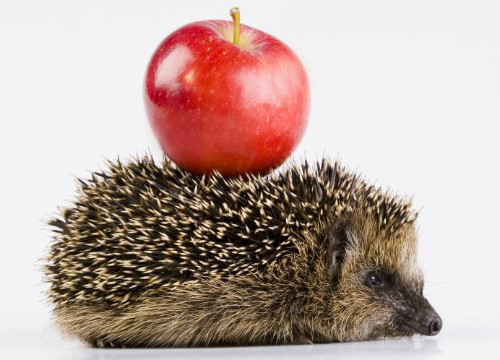  Было интересно, но информация мне знакома, хотелось бы чего нибудь более интересного и увлекательного.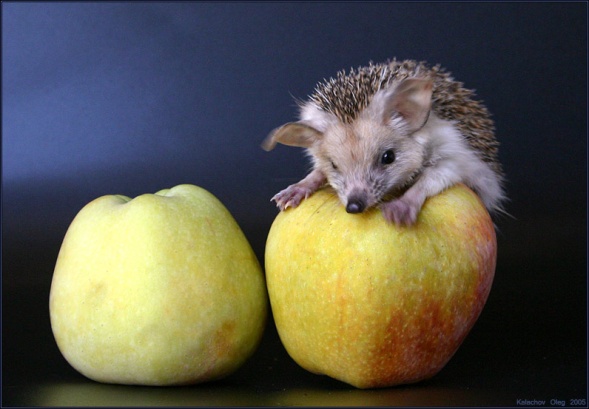  Было увлекательно, я много узнал о животном и растительном мире леса. Но мне недостаточно, буду ещё изучать природу нашей страны.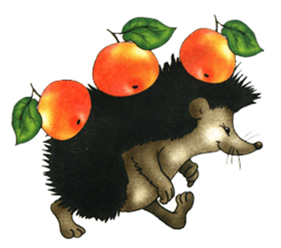 Спасибо вам большое за наше занятие, вы сегодня были внимательными, активными и позитивными я думаю, вы будете беречь нашу природу, и будете заботиться о ней. До свидания. ДаОтвечают на вопросыПроводят рефлексию, поднимают ёжика.До свиданияМетод самовоспитания (рефлексия)Изготовление кормушки из палочекот мороженогоВам понадобится:- палочки- клей- нить.1. Ровно разложите несколько палочек в ряд. В данном примере их 12.2. На противоположных сторонах нужно приклеить по одной палочке, чтобы скрепить все остальные.3. Переверните заготовку и повторите пункт 2.4. Начните приклеивать палочки, чтобы получился "заборчик".5. Можете приклеить еще одну палочку (в данном примере она шире остальных) в нижней части кормушки, чтобы птицы могли на нее сесть.* При желании можете покрасить кормушку.6. Осталось продеть веревку и повесить кормушку.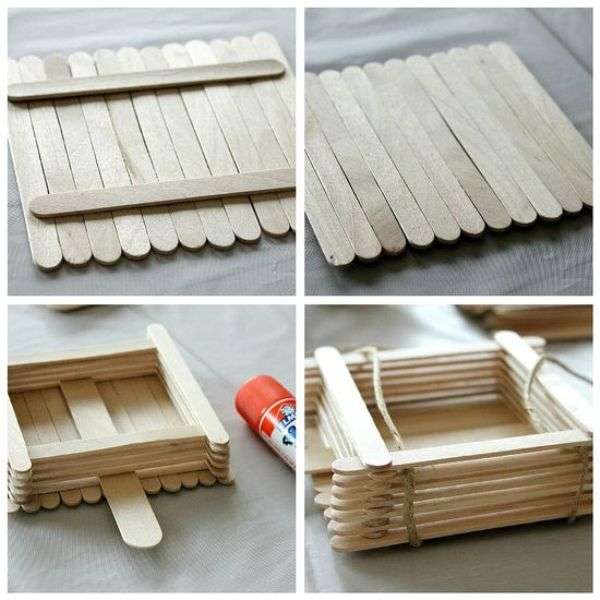 Изготовление кормушки из палочекот мороженогоВам понадобится:- палочки- клей- нить.1. Ровно разложите несколько палочек в ряд. В данном примере их 12.2. На противоположных сторонах нужно приклеить по одной палочке, чтобы скрепить все остальные.3. Переверните заготовку и повторите пункт 2.4. Начните приклеивать палочки, чтобы получился "заборчик".5. Можете приклеить еще одну палочку (в данном примере она шире остальных) в нижней части кормушки, чтобы птицы могли на нее сесть.* При желании можете покрасить кормушку.6. Осталось продеть веревку и повесить кормушку.